Wednesday 19th May 2021Dear Year 10 Students, Parent/Guardian/s,  RE: Course Selection for Year 11 2022: VCE, VCAL or VETThe Senior Hub Team warmly welcomes you to the next stage of your education at Bairnsdale Secondary College. As you prepare to continue your senior school program, we have developed multiple opportunities to help guide you through this important decision making time. Our 2022 Course Counselling Program launches on Wednesday  26th May (term 2, week 6) at our Course Information Evening and KLA Expo. We strongly encourage your attendance at this evening. 2022 Course Information Evening and KLA Expo(for 2021 Years 9, 10 and 11)MALGOBILA HUB (Term 2 Week 6) Wednesday 26 May 5:30pm – 7:00pmThis evening will provide an opportunity for students and families to explore the curriculum programs on offer at Bairnsdale Secondary College. This includes information about VCE, VCAL and VET pathways. At this 2022 Course Information Evening, we will walk you through our new Bairnsdale Secondary College website which contains detailed information designed to assist you to work through this process. Representatives from Federation University, TAFE Gippsland, Apprenticeships Group Australia and Skill Invest will also be in attendance.Students, and families are encouraged to ask questions to any staff present at the Information Evening, send an email query or make a face to face appointment via the College website. QUICK GLANCE – IMPORTANT DATESOn our new College website, which opens soon, you can navigate to the following items in the 2022 Course Selection Portal. You might like to do this prior to the Information Evening:
A copy of this introductory letter2022 Senior Years Handbook:  Available ONLINE only 	2022 Year 10, 11, and 12 Information Videos 			 These videos will help to provide important information for parents and students about: VCE, VCAL and VET pathways, What to expect from individual subjects at VCEWhat to expect from the VCAL programthe course selection process, interview and final lodgement of selections, Frequently Asked QuestionsKey contacts to assist you in finding more information.  Sample Senior Years Course Selection Record Students will receive their own, individualised Senior Years Course Selection Record during (Term 2) week 6 at school. This booklet provides a record of students’ chosen pathways, subjects and nominated VET courses. This hard copy booklet provides us, the student and families with an ongoing record of course selections, pathway decisions and choices, changes, reasons and career notes. These booklets are stored in the Hub after this process closes until the following year when they will be re-distributed for 2023 selections.2022 and 2023 Curriculum Block MapThe blocking map is posted here for easy access and to foster discussion at home with your student. Our curriculum grid is repeated in both the 2022 Senior Years Handbook AND the Senior Years Course Selection Record. Students are given clear, step by step instructions on how to select subjects from this grid and record in their individual Senior Years Course Selection Record eventually ready to be “signed off” at an individual meeting. The following events have been designed to provide every individual student and family with an opportunity for individual advice and assistance in the form of a formal interview: 1st COURSE COUNSELLING AND SUBJECT SELECTION INFORMATION INTERVIEWS   
Term 2 Week 7 Tuesday June 8th 4-6:30pm2nd COURSE COUNSELLING AND SUBJECT SELECTION INFORMATION INTERVIEWS 
Term 2 Week 8 Wednesday June 16th 4-6:30pmFinal COURSE COUNSELLING AND SUBJECT SELECTION SIGN OFF INTERVIEWS  
Term 3 Week 3 Monday July 26th 4-6:00pm Students and families will be able to access appropriate personnel at the school on any/each of the above evenings. Appointments are vital and can be made on Compass. Families will receive guidance and advice in planning potential courses and these conversations will be documented in the students’ Senior Years Course Selection Record. Discussions in the light of career aspirations and meeting any future course prerequisites will be the main focus of these interviews. Academic and attendance records will play a significant role in determining whether or not a course is endorsed. Recommendations as to any follow up or support required will be made if necessary. At Bairnsdale Secondary College, we have high expectations, both academic and behaviour, of every Year 10 student regardless of their decision. This means that all students must gain at least a satisfactory level of achievement in their Year 10 courses.  Once intended courses are selected and endorsed at a Course Counselling and Subject Selection Interview, students may lodge their Senior Years Course Selection Record booklet at the Senior Hub Desk. Senior Years Course Selection Record booklets, completed with selections for 2022 courses are due back at the Senior Hub desk by Friday 25th June, the last day of term 2. On behalf of the Senior Hub Team we look forward to working with you for a successful transition into Year 11.  Kind Regards,  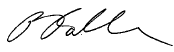 Peter FallaAssistant Principal Information Letter distributed2022 Course Selection Process advertisingTerm 2, Week 5 17th-22nd MayCourse Information Evening with KLA Expo to launch the 2022 Course Counselling Program at BSC.Term 2, Week 6 Wednesday 26th May, 5:30– 7:30pm with official presentation at 6pm.Senior Years Handbook  available ONLINETerm 2, Week 6 Monday May 24th Senior Years Subject Selection Record  booklets distributed at Year 10 assemblies.Term 2, Week 6Bookings are open for Course Counselling and Selection Interviews which are designed for sharing advice and discussion on course and subject selections for 2022. Bookings on Compass.Term 2, Week 7 Tuesday 8th June   4:00-6:30pmTerm 2, Week 8 Wednesday 16th June4:00-6:30pmSenior Years Subject Selection Record booklets containing selections  for 2022 Year 11 due at Hub Desk. Applications for Unit 3 /4 selections for Year 11 VCE students, and Unit ½ subjects strictly close today.Friday 25th June which is the last day of term 2.Final sign off for 2022 Selections: Opportunity for Parents to be involved if unavailable during the day.Term 3, Week 3 Monday 26th July4:00-6:00pm